Exercice N°1 : ( 4.5 PTS) 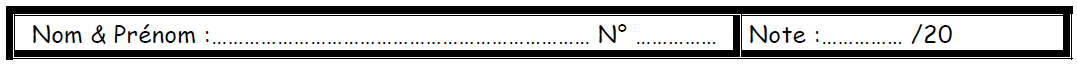 Compléter le dialogue entre les deux supports de stockage en remplaçant les pointillés par un terme convenable de la liste suivante : 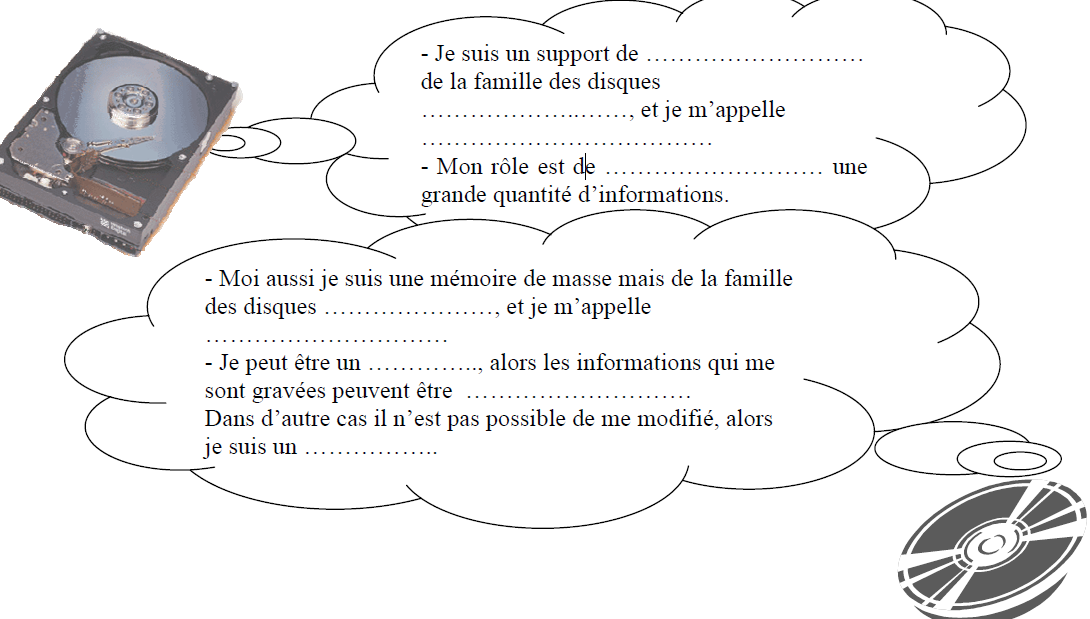 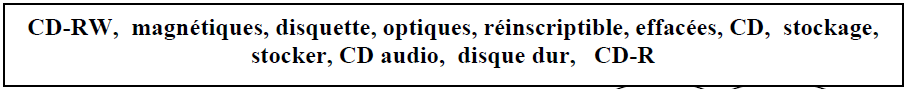 Exercice N°2 : ( 2.5 PTS)Compléter les pointillées suivantes par les mots correspondants :Un DVD a comme capacité de stockage : …………… Go.La capacité de stockage d’un DVD est plus grande que celles d’une…………………………… et d’un …………………………… et elle est plus petiteque celle d’un ……………………………Exprimer la capacité de stockage de ce DVD en Mo :………………………………………………………………………………………Exercice N°3 : ( 2 PTS)Ecrire vrai ou faux devant chaque phrase et corriger la phrase fausse :Exercice N°4: (  3 PTS)Encadrer le mot qui ne fait pas partie de la liste et expliquer pourquoi ?1- disque dur, clé USB, souris, CD, DVD ……………………..…………………………………………………………………………2- CD-RW, disquette, DVD-R, CD-R…………………………………………………………………………………………………Donner deux périphériques qui permettent l’écriture sur un CD :……………………………………………….……………………………………………….Partie Pratique (8pts) Créer l’arborescence suivante sur le lecteur c : \ devoir de contrôle 1                  (4 pts)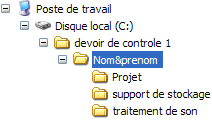 ..Dans le dossier « support de stockage », créer le fichier « les types » qui sera de type « document  Microsoft Word » puis saisir les différents type de support de stockage    Dans le dossier « Traitement de son », créer le fichier « Audacity » qui sera de type «document texte » puis saisir la définition d’un logiciel de traitement de son.Déterminer l’espace libre …………………………et l’espace utilisé …………………..de Disque local  C :                                                                                                Ecole Préparatoire Bouargoub*****DEVOIR DE CONTROLE N°1InformatiqueEnseignante :BEN ABDELKADER   RaoudhaEcole Préparatoire Bouargoub*****DEVOIR DE CONTROLE N°1InformatiqueClasse : 8eme  base 2Ecole Préparatoire Bouargoub*****DEVOIR DE CONTROLE N°1InformatiqueDate : Mardi 30/10/2012 à 08h                           Durée : 1h Phrase proposéeVrai / fauxPhrase corrigéeUn lecteur CD permet de lire les CD etles DVD.Un DVD-R est un disque inscriptible.La disquette est un support de stockageOptiqueLe flash disque est branché sur un portPS/2.